Observe os números de 1 a 30 e sua escrita em inglês.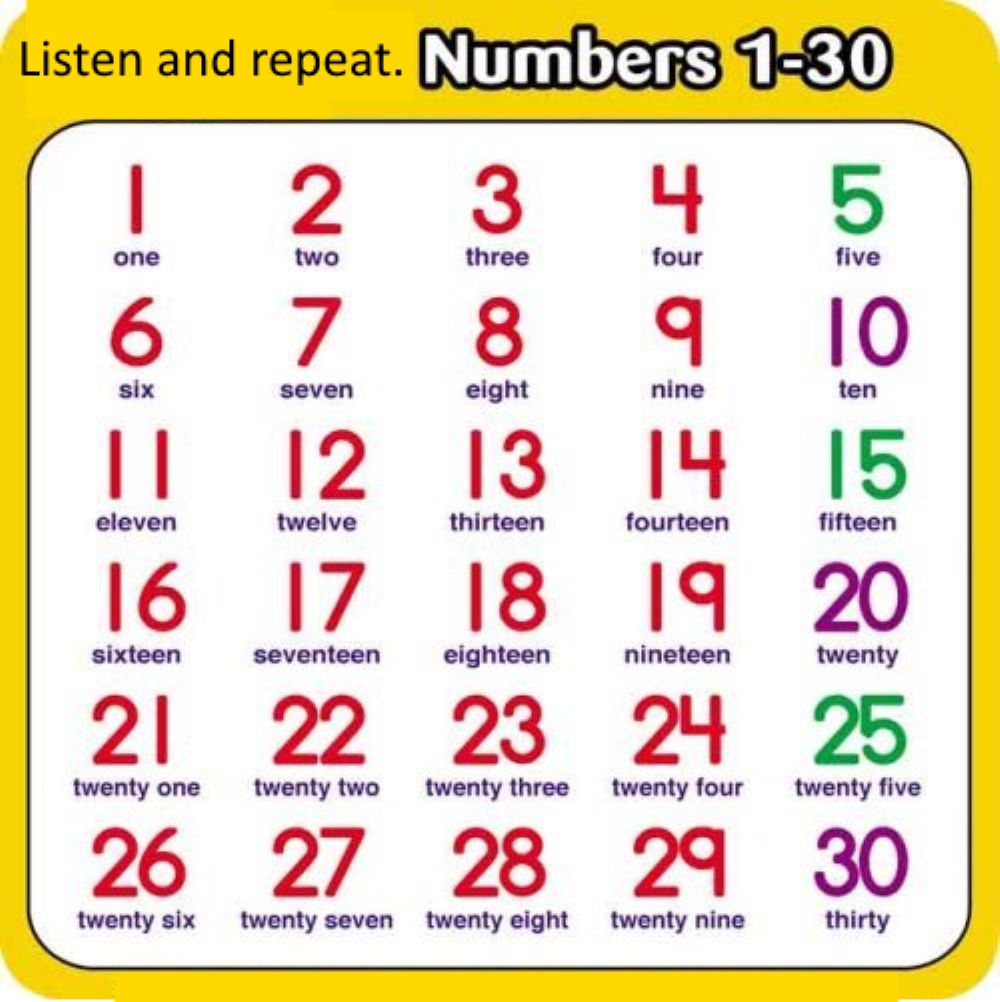 Pinte os números de acordo com as frases.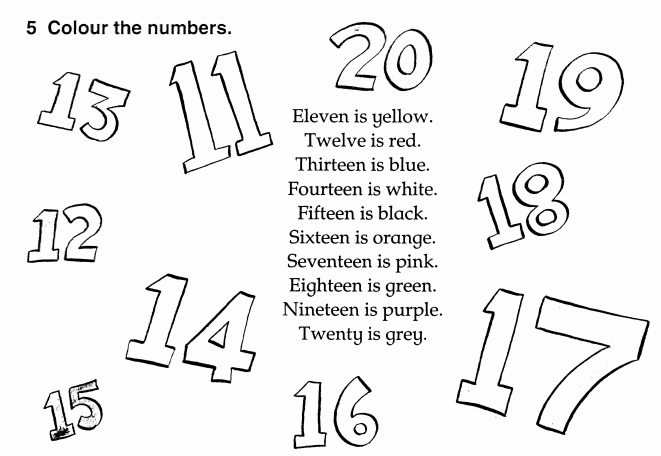 Ligue os pontos na sequência correta e descubra o meio de transporte secreto.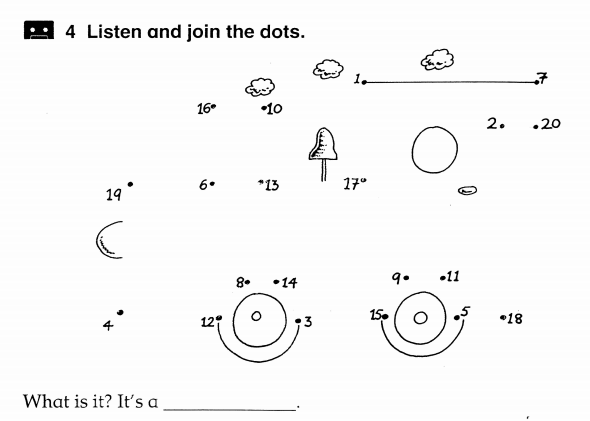 